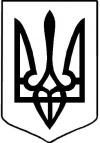 ДЕРЖАВНІ БУДІВЕЛЬНІ НОРМИ УКРАЇНИІНКЛЮЗИВНІСТЬ БУДІВЕЛЬ І СПОРУД Основні положенняДБН В.2.2-40:2018Видання офіційнеКиївМіністерство регіонального розвитку, будівництва та житлово-комунального господарства України2018